Separate the words into complete sentences.Example. Iamateacherandiworkinaschool. = I am a teacher and I work in a school.Iamadoctorandmyjobistofindoutwhatismakingyouill. 	__________________________________________IamachefIcookfoodinarestaurant.        			__________________________________________Iamafootballplayerandmyjobistoplayfootballinateam. 	__________________________________________Iamapoliceofficermyjobistoprotectthepeople.      	 __________________________________________IamafiremanandIputoutfires    				__________________________________________IamabusdriverIdrivepassangersinabus.		      	 __________________________________________IamafarmerandIgrowsplantsandraiseanimals.		__________________________________________2. Write the seven jobs mentioned in the sentences and draw something that they use in their job in the boxes.1. _______________________	2. _______________________3. _______________________4. _______________________	         1. 			       2.			      3.5. _______________________6. _______________________7. _______________________				          4.			        5.			      6.    7.	Name: ____________________________    Surname: ____________________________    Nber: ____   Grade/Class: _____Name: ____________________________    Surname: ____________________________    Nber: ____   Grade/Class: _____Name: ____________________________    Surname: ____________________________    Nber: ____   Grade/Class: _____Assessment: _____________________________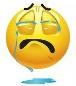 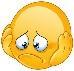 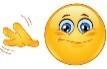 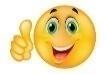 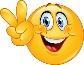 Date: ___________________________________________________    Date: ___________________________________________________    Assessment: _____________________________Teacher’s signature:___________________________Parent’s signature:___________________________